Temat:  Kąty w okręgu (1h)Wykładhttps://www.youtube.com/watch?v=FOz8FOXACaYNotatka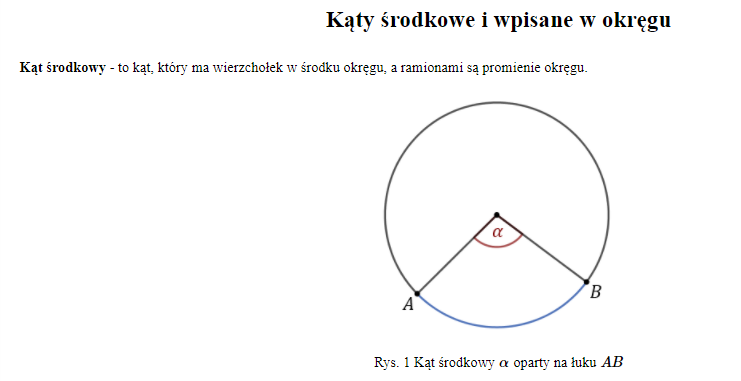 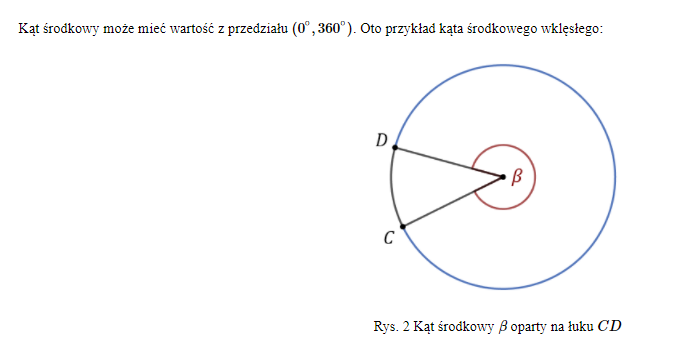 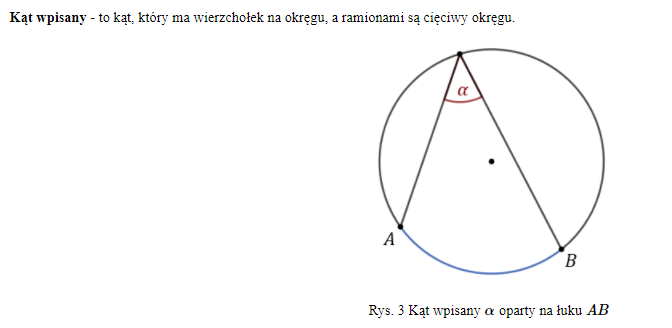 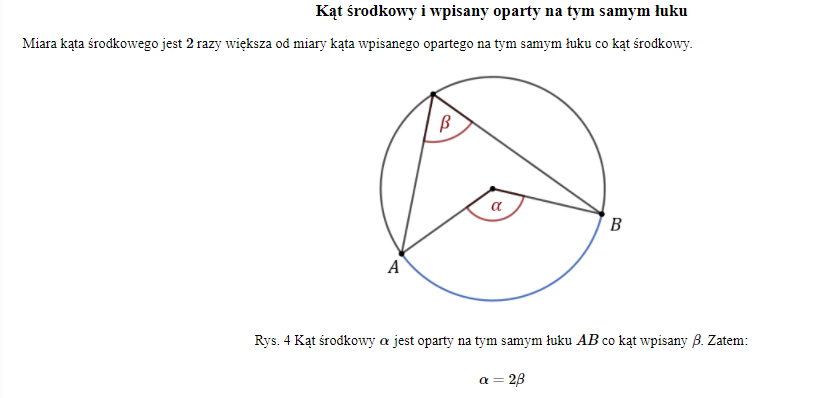 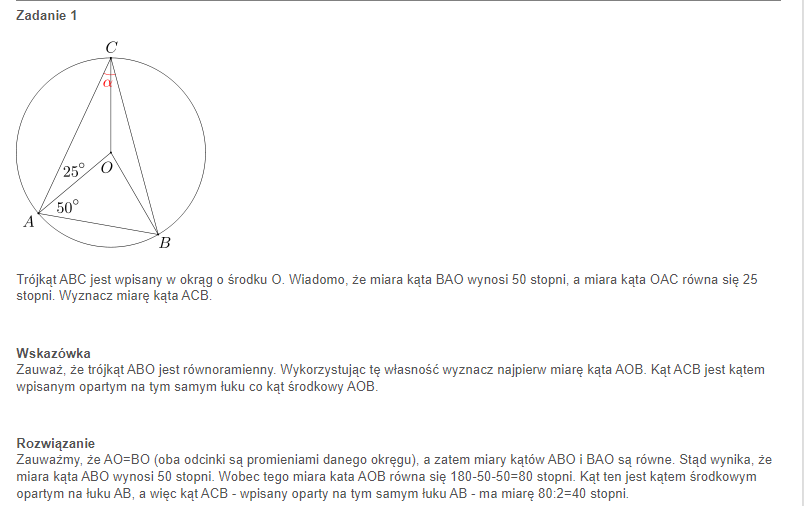 Temat:  Okrąg opisany na trójkącie (2h)Wykładhttps://www.youtube.com/watch?v=abjfrI-9jb0https://www.youtube.com/watch?v=z63aiDXSt-UNotatka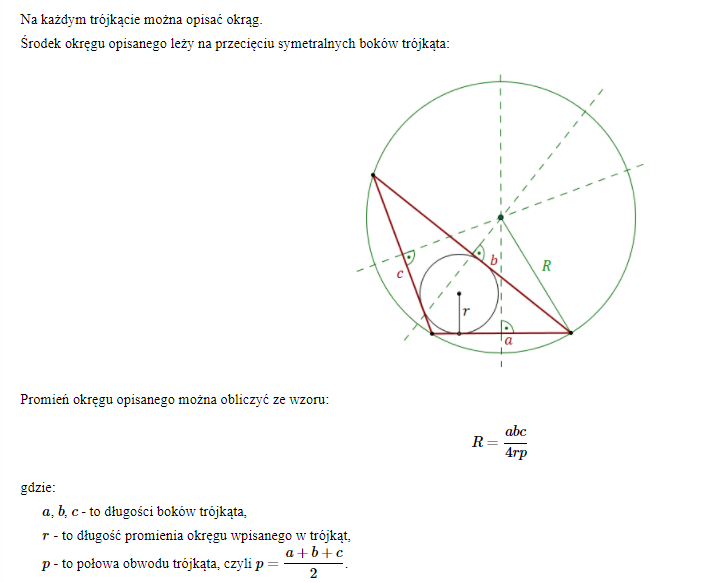 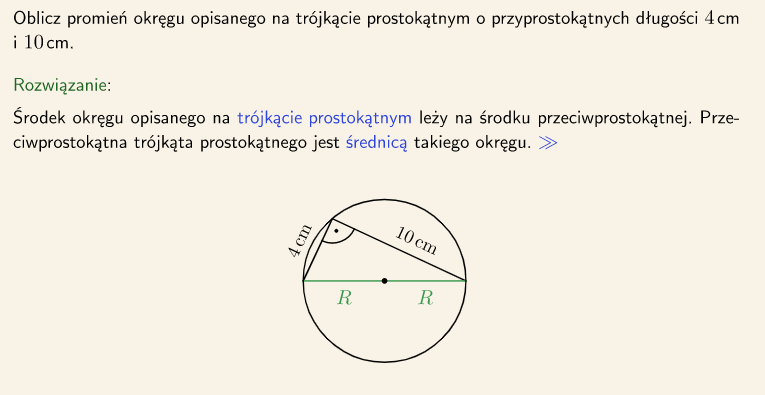 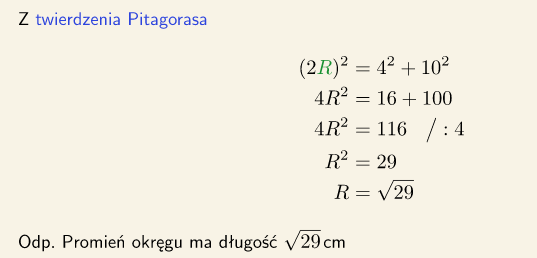 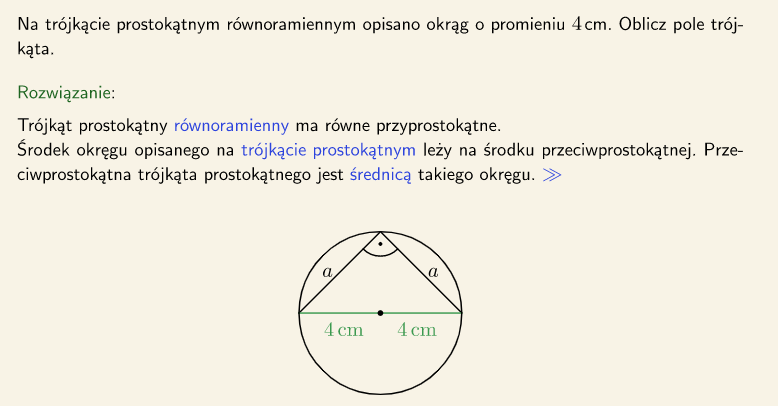 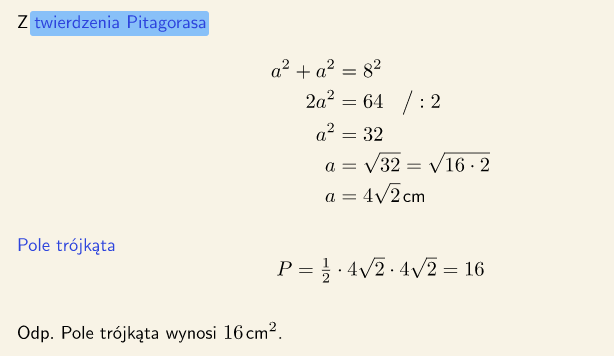 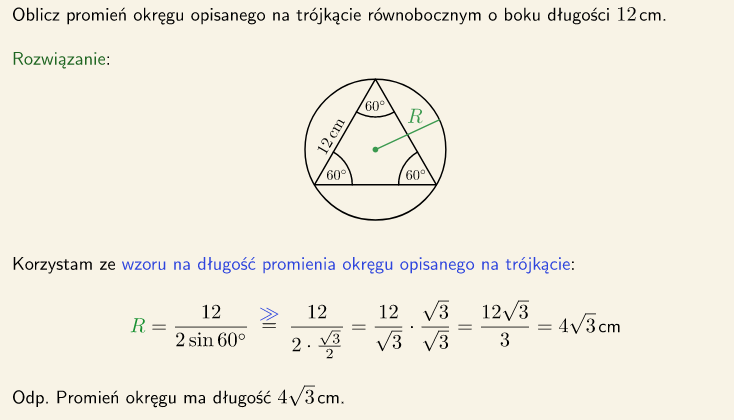 